Новый год у ворот!Цель: Формирование у детей осознанного отношения к обычаям и традициям отмечать новогоднее торжество, обогащение социального опыта детей через различные виды деятельности.Задачи:1. Дать понятие детям, откуда появился праздник «Новый год».2. Познакомить детей и родителей с новым праздником "День Рождения Деда Мороза", рассказать детям историю празднования Нового года в России. Дать сведения, о том, где живет Дед Мороз.3. Развивать творческие способности детей при подготовке к празднику через изготовление поделок, разучивание танцев, чтение стихов, рассказов, сказок.4. Привлекать родителей воспитанников к совместной деятельности.5. Вызвать желание готовить подарки, сюрпризы друзьям, родным и близким людям к предстоящему празднику.1.  Вспомнить и назвать зимние праздники (Новый год, Рождество).2.  Упражнение «Чем украсим нашу ёлку?»Ребёнок называет как можно больше ёлочных украшений (шары, сосульки, бусы, звезда, снежинки, гирлянды  и т.д.)3.  Предложите ребёнку  составить рассказ по предложенному плану:- Какой праздник мы празднуем зимой? - Что украшаем? Чем? - Кто приходит к нам на ёлку? (Дед Мороз). - Что приносит? (мешок с подарками). -  Зачем приходит? (поздравить с Новым  годом).4.  Упражнение «Что лишнее и почему?»санки, клюшки, льдинки, коньки;хлопушка, сосулька, шишка, неваляшка;осень, зима, Рождество, весна;«Сосчитай до 5»Одна новогодняя ночь – две … – пять…;Один холодный день – два … – пять …;Одна пара лыж, две пары …, пять пар …;Одна пара коньков, две пары …, пять пар …6.  Что чаще бывает- зима или Новый год?- зима или снегопады?7.  Выучите загадку, и нарисуйте в тетради отгадку:Меня не растили,Из снега слепили.И вставили ловкоВместо носа   морковку.(Снеговик)Рекомендуем родителям:-Расскажите ребенку о том, какой праздник скоро наступит.-Совместно с ребенком вспомните, сколько месяцев в году, и повторите их названия.- Прочитайте:  Р. н. с. «Снегурочка», Е. Трутнева «С Новым годом!». Н. Носов «Фантазёры», «На горке». Р. н. с. «Два Мороза». Р. н. с. «Морозко». С. Маршак «Двенадцать месяцев».  С. Черный «Мчусь, как ветер, на коньках», «На коньках», «Зимние забавы».-Рассмотрите дома новогоднюю елку, совместно с ребенком ее украсьте, расскажите о елочных игрушках, обратить внимание на их внешний вид и материал, из которого они сделаны, назовите их, сравните игрушки по величине и цвету.-Посмотрите на большую елку, установленную на центральной площади города.-Вспомните, кто приходит в гости к ребятам на Новый год и приносит подарки.-Составьте рассказ (из личного опыта) «Как я украшал новогоднюю елку».-Выучите наизусть стихотворение:У елки собрались друзья,Скорей, все в хоровод!Большой компанией встречать,Мы будем Новый год! (Татьяна Витт)Приложения: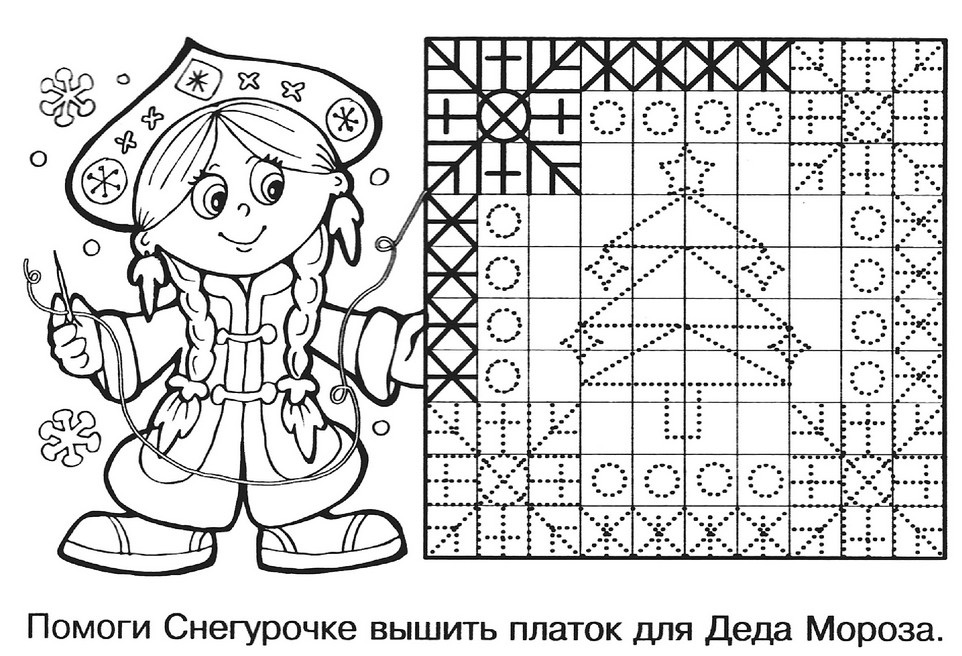 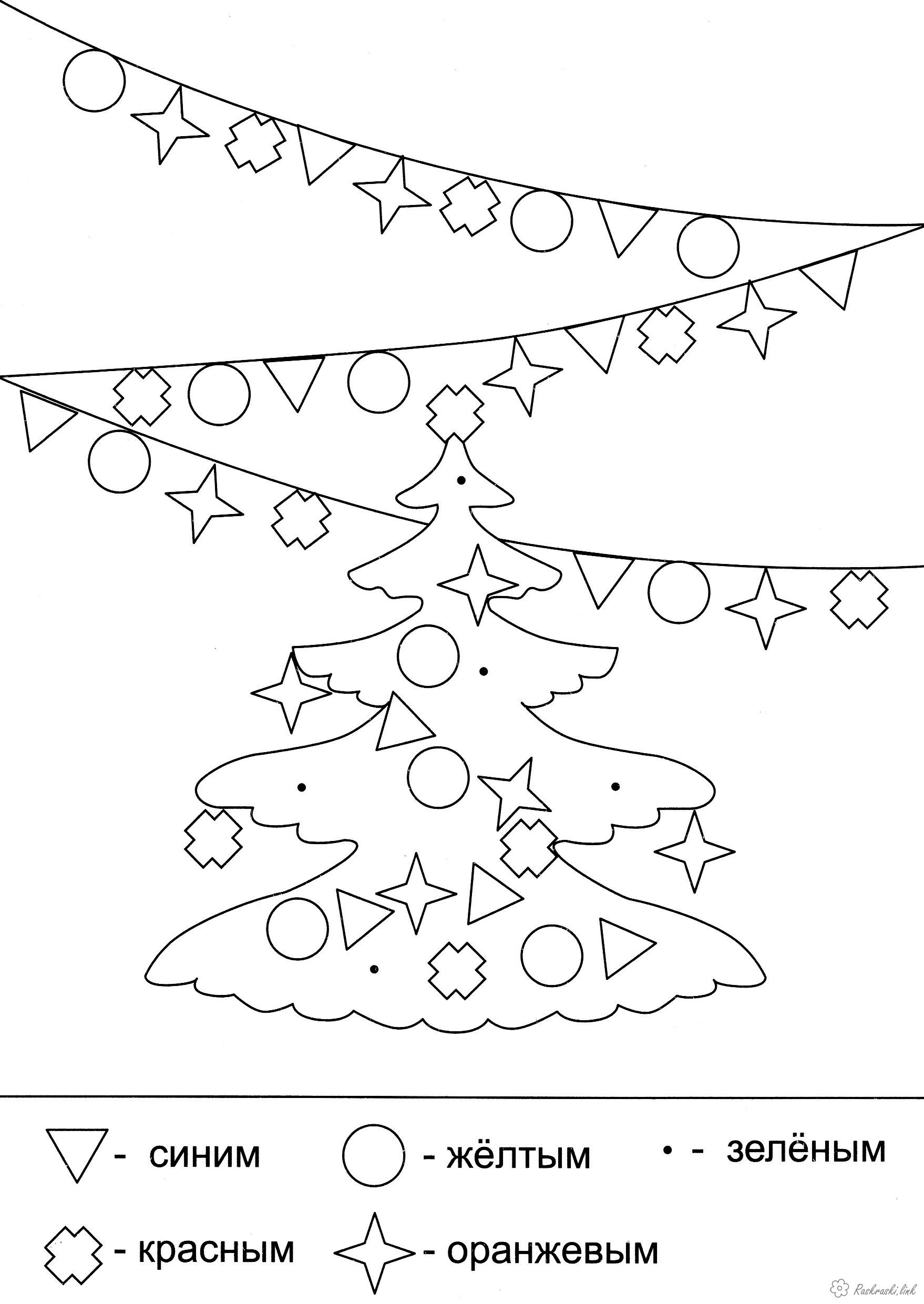 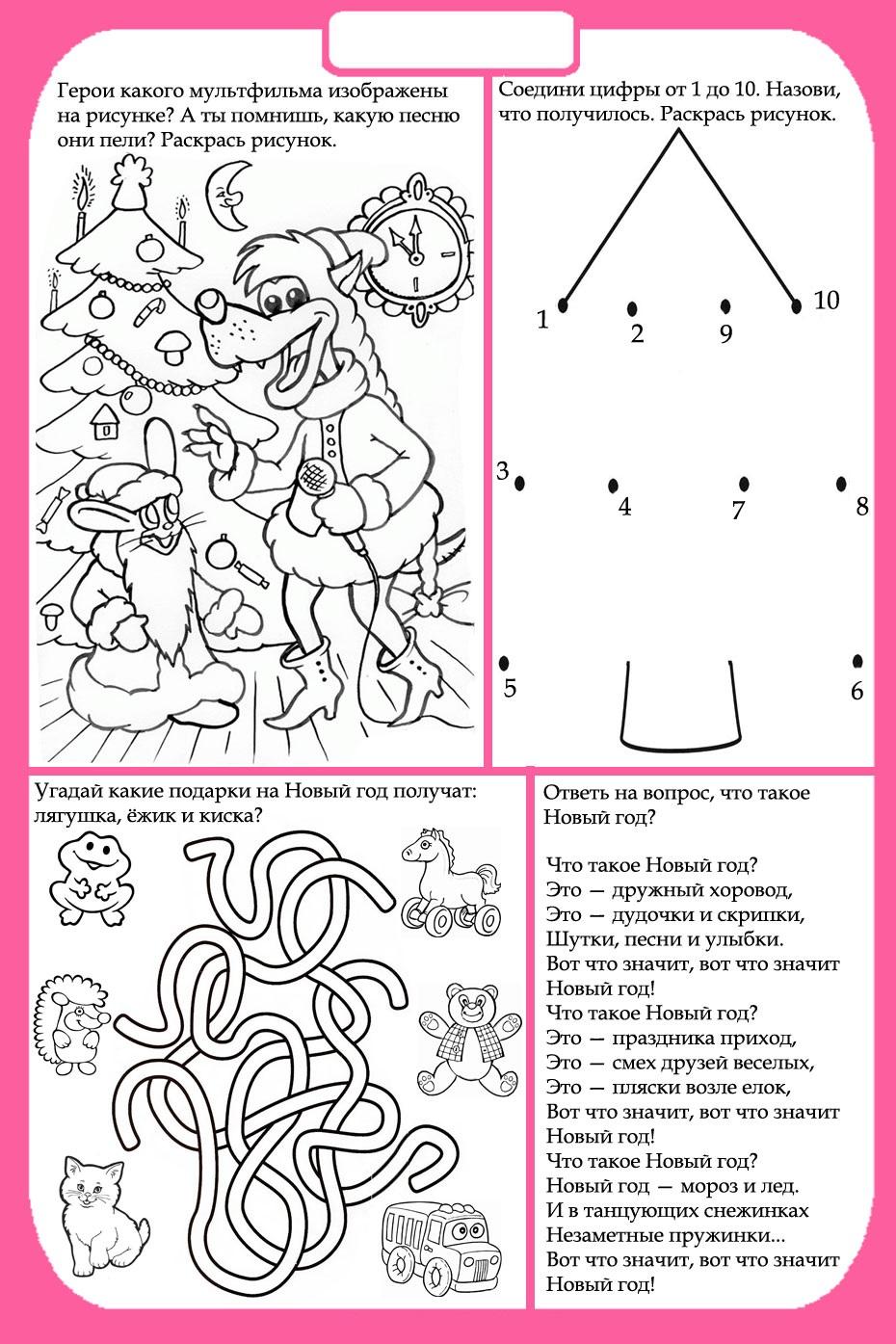 